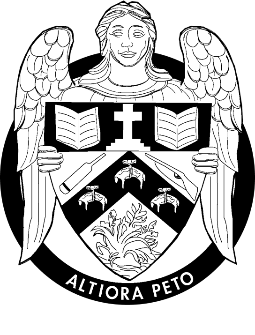 CBHS PTA UNIFORM SHOPWelcome to Christchurch Boys High School!The Uniform shop is governed by the CBHS PTA with all profits being returned to CBHS.The day-to-day running of the Shop is managed by myself, and I am supported by an amazing group of volunteers and the PTA Uniform Shop Committee.  Our job is to help you wherever we can in terms of the Uniform.The biggest question we are asked is What do we need?Our Junior Uniform (Years 9 and 10) is the same all year round.  As a Junior student the compulsory items are : Grey Shirt – Long sleeved, maybe worn with sleeves rolled up in summerGrey Short or Ie Faitaga (Lava lava)  Junior Socks School JerseyPE TshirtPE Shorts – your son can choose either the Football or Rugby styleShoes – Black, leather slip on or lace up.  Not Velcro sports shoes.  If wearing a le Faitaga then Black Sandals may be worn.This is all he will need for the first day!  As we progress into Term 1 and the weather starts to cool you may want to consider one of the School Jacket options.     The next big question is But he plays sport – what do we need?Term one - Cricket requirements are :  White Cricket ShirtWhite Cricket Pants – these are to be CBHS branded Pants if your son is in the Year 9A or  Colts team otherwise non-branded (no school logos) cricket pants are acceptable.Cricket Baggy OR White Wide Brim Cricket HatTennis – PE TopTable Tennis/Badminton – PE Top As we move through the First term the Winter sports will commence and items needed will be Football – Football Top, PE Football Shorts, Playing Socks  Hockey – PE Top, PE Football Shorts, Playing Socks Rugby - Playing Jersey, PE Rugby Shorts, Playing Socks   Basketball - Reversible Basketball Vest, 1 x Black Shorts Again, we would recommend waiting until closer to the start of the sport for the purchasing of uniform.And finally, heading into term 4 – Cricket – Term Four – Blue Cricket Shirt, CBHS Cricket Pants Rowing – you will receive an email from the Rowing co-ordinator advising of purchases required at the start of the season. Optional Items – we do stock optional CBHS Branded items such as Hoodies and Casual Rugby Jerseys.  These are NOT compulsory despite what you may be told!  Neither of these items can be worn to, from or at school.  Common questions: Can I return an item?  Yes, if it is a new garment, unworn, still has its tags attached and the proof of purchase is available.  2nd Hand items cannot be returned – please choose carefully. Do the junior socks shrink – if put through a dryer they may well reduce in size! Is the Junior sock sizing UK or US?  Our sock sizing is in UK sizing.  Below is the conversion chart :  Is the Jacket compulsory?  No it is not compulsory to have a CBHS School Jacket BUT if the student wishes to wear a Jacket then it MUST be one of the two School Jackets available. Do they wear a hat outside at lunchtime?  The wearing of a sunhat is not compulsory.  We do sell CBHS Bucket hats for those boys that may wish to wear one.When is the shop open?During the school year the shop is open -on Tuesday and Thursday from 1pm – 6pm during the Term,  the first Saturday of the month 9am – 12 noon (if not falling during the holidays or on a long weekend)the last day of term from 3pm – 6.30pmCollege Match day (CBHS vs Christs College) January has it’s own special days and times and these will be advertised closer to the time on the CBHS Uniform Shop Facebook page and website.What are my payment options?  In the shop we take Cash, Eftpos and Credit card.Can I layby?  Absolutely!  Just come in and see us.  The sooner the better!  If you purchase now and in January find that your son has grown, we are happy to swap the garments – as long as they fall into our returning policy.Can I get a WINZ Quote?  Again, absolutely!  Just pop into the shop and talk to us.  Again, the sooner the better.  We can not release goods until the funds are cleared into the bank account.  You need to ensure that WINZ pay the CBHS PTA Uniform Shop NOT the school otherwise your pickup of the uniform will be delayed by several days.Are there other places I can get help with the cost of purchasing the uniform?  Yes, there are numerous places that may be able to assist you.  Please get in touch and we can send a list to you.Is there 2nd hand uniform available?  Yes!  We have a range of 2nd hand uniform items in the shop.  What we have comes and goes as does the quality – you need to choose carefully as we don’t accept returns of 2nd hand items.I’ve seen CBHS items on TradeMe and Marketplace – can I purchase these ?  Of course you can – just a word of warning though – make sure the items being sold are CURRENT Uniform.  You can go to the online store to see the current uniform items.  If the item on Trademe/Marketplace isn’t on the shop website our advice is not to purchase it!  How many of each thing do I need?  This is up to you – there are so many variables – as a starting base we would recommend 2 Shirts, 2 Shorts, a Jersey, 3 pairs of socks, a PE Shirt and a PE Short.  The PE Shirt and Short tend to dry overnight if you need a quick turnaround.How much will it cost me?  For a Junior Uniform of 2 Shirts, 2 Shorts, a Jersey, 3 pairs of socks, a PE shirt and a PE Short the total will be approximately $441.00.  If the Shorts are replaced with the le Faitaga the cost is approximately $364.00.  By mixing new and 2nd hand the total cost will be reduced.When is the best time to get the uniform?  This is completely up to you.  The shop can get a wee bit busy in December and quite busy in January so please be prepared to wait!  If you need to layby or arrange another form of payment then the sooner the better.  We can always change sizes if needed in January.How can I contact the shop?  We can be contacted via Email – uniformshop@cbhs.nzFacebook / Messenger – CBHS Uniform ShopTelephone – 03 348 5003 and follow the prompts.  If we are busy in the shop the phone will go unanswered.Please name everything!  We recommend the label company ‘Name It’.  They can be found at https://www.nameit.co.nz/Finally, we are here to help and are happy to answer any questions.We look forward to meeting you and your son in store.UK US EU 3 – 5 3.5 – 5.5 35 – 37.5 6 – 8 6.5 – 8.5 38.5 – 42 9 – 11 9 – 11.5 43 – 45 12 – 14 12.5 – 14 46.5 – 49 14 – 16 14-16 49 - 51 